ALGEBRA II                                   Name _________________________ Date 	______________REVIEW TRIG GRAPHING                      Sections 13.4-13.7						NO CALCULATORFind the amplitude and period of each sine curve. Then write an equation                                             for each curve.  How many cycles does the graph have over the interval 0 to 2π?  1.		  2.		  3.	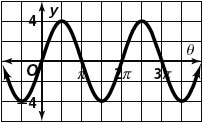 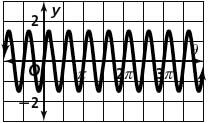 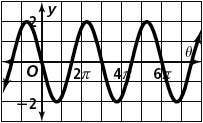   4.		  5.		  6.	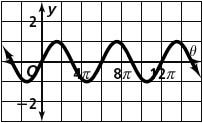 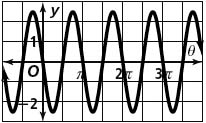 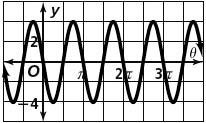 Sketch one cycle of each sine curve. Assume a > 0. Write an equation                                   for each graph.  7.	amplitude = 2; period = 	  8.	amplitude = 3; period = 2  9.	amplitude = 2; period = 	10.	amplitude = 2; period = 11.	amplitude = 1.5; period = 	12.	amplitude = 2.5; period = 2Write an equation of a cosine function for each graph.13.		14.		15.	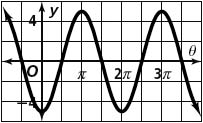 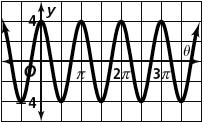 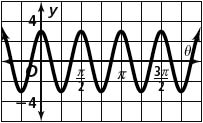 Find the period and amplitude of each cosine function. 16.		17.		18.	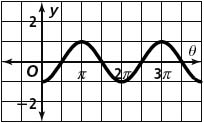 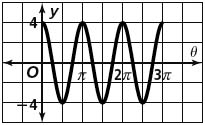 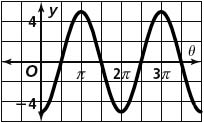 Write a cosine function for each description. Assume that a > 0.19.	amplitude = 2, period = 1	20.	amplitude = , period =  Write an equation for each translation.21.	y = sin x, 2 units down	22.	y = cos x,  units left23.	y = cos x, units up	24.	y = sin x, 3.2 units to the rightGraph each function in the interval from 0 to 2.  25.	y = sin 	  26.  y = cos 	  27.  y = sin (2x) + 1  28.	y = 3 cos (x  /2)	  29.	 y = 2cos (x) + 3	  30.  y = sin ((x + ))	  31.	y =  cos (x) + 3	  32.	y = 2 sin (x) + 1	  33.	 y =cosFind the amplitude and period of each function. Describe any phase shift                                          and vertical shift in the graph.34.	y = 3 cos (x) + 2	35.	y = 2 sin 	36.	y = cos (2x) + 137.	y = sin 	38.	y =  cos (x)  3	39.	y = cos (x) – 2Find the exact trig ratio of each problem.  40. 	                     41.                         42.  	     	    43.  44.                     45.                           46.                           47.  Given the trig ratio, find the angle, , in both degrees and radians.  48.                 Degrees:  ________, _________         Radians:  ________,  __________49.  	 Degrees:  ________, _________         Radians:  ________,  __________50.  	 Degrees:  ________, _________         Radians:  ________,  __________